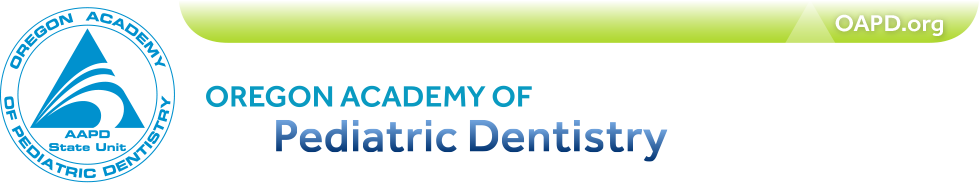 Registration Form(Please reserve early due to limited space.)Name________________________________________________________________________________Address______________________________________________________________________________City_____________________State___________Zip_____________Phone________________________Email______________________________Special Diet Requests________________________________Late Registration fee of $100 after Oct 1, 2019Enclosed is a check payable to the OAPD for the grand total due from this form:  $________________Please print and return form to:OAPD—c/o Dr. Josef Lubisich, 300 SE 120th Ave. Suite 100, Vancouver, WA 98683Registration Fees:[   ]OAPD/WSPD/CSPD Dentist$300[   ]Retired OAPD Dentist$200[   ]Non-Member Dentist$450[   ]Dental Staff Member$100